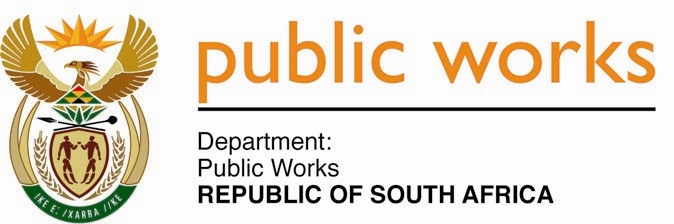 MINISTRY PUBLIC WORKS AND INFRASTRUCTUREREPUBLIC OF SOUTH AFRICA Department of Public Works l Central Government Offices l 256 Madiba Street l Pretoria l Contact: +27 (0)12 406 2034 l +27 (0)12 406 1224Private Bag X9155 l CAPE TOWN, 8001 l RSA 4th Floor Parliament Building l 120 Plain Street l CAPE TOWN l Tel: +27 21 468 6900 Fax: +27 21 462 4592www.publicworks.gov.zaNATIONAL ASSEMBLYWRITTEN REPLYQUESTION NUMBER:						819[NW1022E]INTERNAL QUESTION PAPER NO.:				15DATE OF PUBLICATION:						15 MAY 2020DATE OF REPLY:						21 JULY 2020819.	Mr P A van Staden (FF Plus) asked the Minister of Public Works and Infrastructure:(1)	With reference to the R28 677 600 that was paid to privately owned facilities for their intended use as quarantine facilities for persons coming from high risk countries during the Covid-19 pandemic, as reported to the Portfolio Committee on Public Works and Infrastructure during its virtual meeting of 4 May 2020, (a) what is the name of each institution that was paid, (b) on what date was each payment made and (c) what amount was paid to each institution;(2)	whether there are signed contracts with each specified institution; if not, why not; if so, who are the parties to the contracts; (3)	whether the requested information is available; if not, why not;(4)	whether she will provide a list of all quarantine facilities in the Republic that are available to the Members of Parliament; if not, why not; if so, what are the specific details of the (a)(i) location and (ii) contact details of each facility and (b) date by which the list will be compiled;(5)	whether she will make a statement on the matter?		NW1022E_______________________________________________________________________REPLY:The Minister of Public Works and Infrastructure: (a),(b) and (c) In May 2020 the Department of Public Works and Infrastructure (DPWI) informed me that itestimatedan allocated R 28 677 600 was to be used for privately owned facilities as isolation and quarantine facilities. This amount was tentative, based on the estimated number of beds that would be used over this period.The Department informed me informed as at 13 July 2020 the DPWI paid R41 148 348,05to institutions for the use of privately owned facilities for quarantine or isolation sites. See table below:There is a standard Service Level Agreement (SLA) that is signed with each private establishment. The SLA is signed between the Hotel concerned and Department of Public Works and Infrastructure. Yes, the information is available.(a)(i),(ii), and(b),DPWI has identified and made quarantine and isolation facilities available for the Department of Health to use and operate in the fight against the spread of Covid-19.The Department is working with the Technical Unit of the Presidential Infrastructure Coordinating Committee (PICC), the Department of Health (DoH), the Council for Scientific and Industrial Research (CSIR) and several other spheres of government to manage a credible database of facilities.As at 3 July 2020 a total number of 5986sites have been identified as proposed sites and geo-located, representing more than 208 000 beds across the country. Of that 653 are state-owned facilities and 5 333 are privately owned. To date, 431 facilities have been assessed by the DoH and are compliant, representing 41 315 beds. Of these, 139 facilities have been activated, representing 12 525 beds available for quarantine requirements.No.Private Quarantine & Isolation SitesAmount PaidBirchwood Hotel1 843 852,50Capital Empire2 051 927,50Capital Melrose581 944,00Capital Melrose (Capital Apartments)3 706 587,00Capital on Bath757 009,00Capital on Park2 555 257,50Centurion Hotel3 146 927,50City Lodge Grand West2 789 325,00City Lodge Hotel Group2 785 597,50City Lodge Umhlanga827 137,50Coastlands Durban363 000,00Coastlands Umhlanga Hotel1 491 000,00Farm House Guesthouse402 520,00Indaba Hotel (The Sandton Indaba)2 735 453,25Ivy Hotel and Spa230 612,50Leisure Trade Investments1 257 600,00Mannah Executive Guest Lodge Hotel (Kowie)1 120 830,00Mercure Hotel Bedfordview (Premier Lodge)572 355,00Monte Bello Lodge447 419,00Peermont Global (Metcourt)739 780,00Peermont Metcourt1 948 120,00Protea Hotel Balalaika2 236 970,80Protea Hotel Balalaika (Okla Hotel)2 152 294,00Radisson Blu Gautrain Hotel1 565 700,00Signature Lux Hotel Foreshore974 860,00Signature Lux Hotel Foreshore (Highway Lux)1 084 670,00The Ivy Villa Hotel & Spa (Capital Apartments)496 138,50Tuscany Lodge283 460,00Grand Total41 148 348,05